9/21/2019…CONCAT: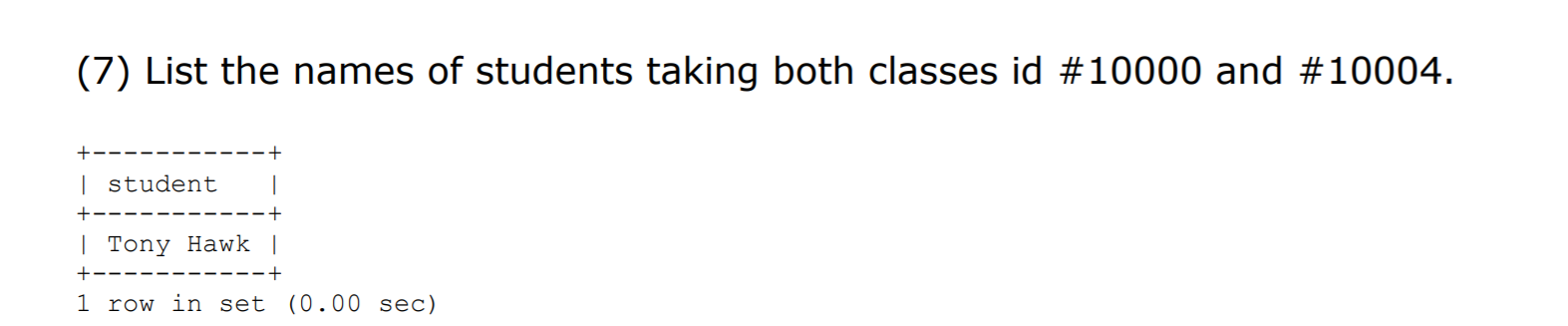 Output: student: s.fname, ‘ ‘, s.lnameSource: student s,  Enroll eCondition: classid in enroll #10000 and #10004.100,000 -> Tony Hawk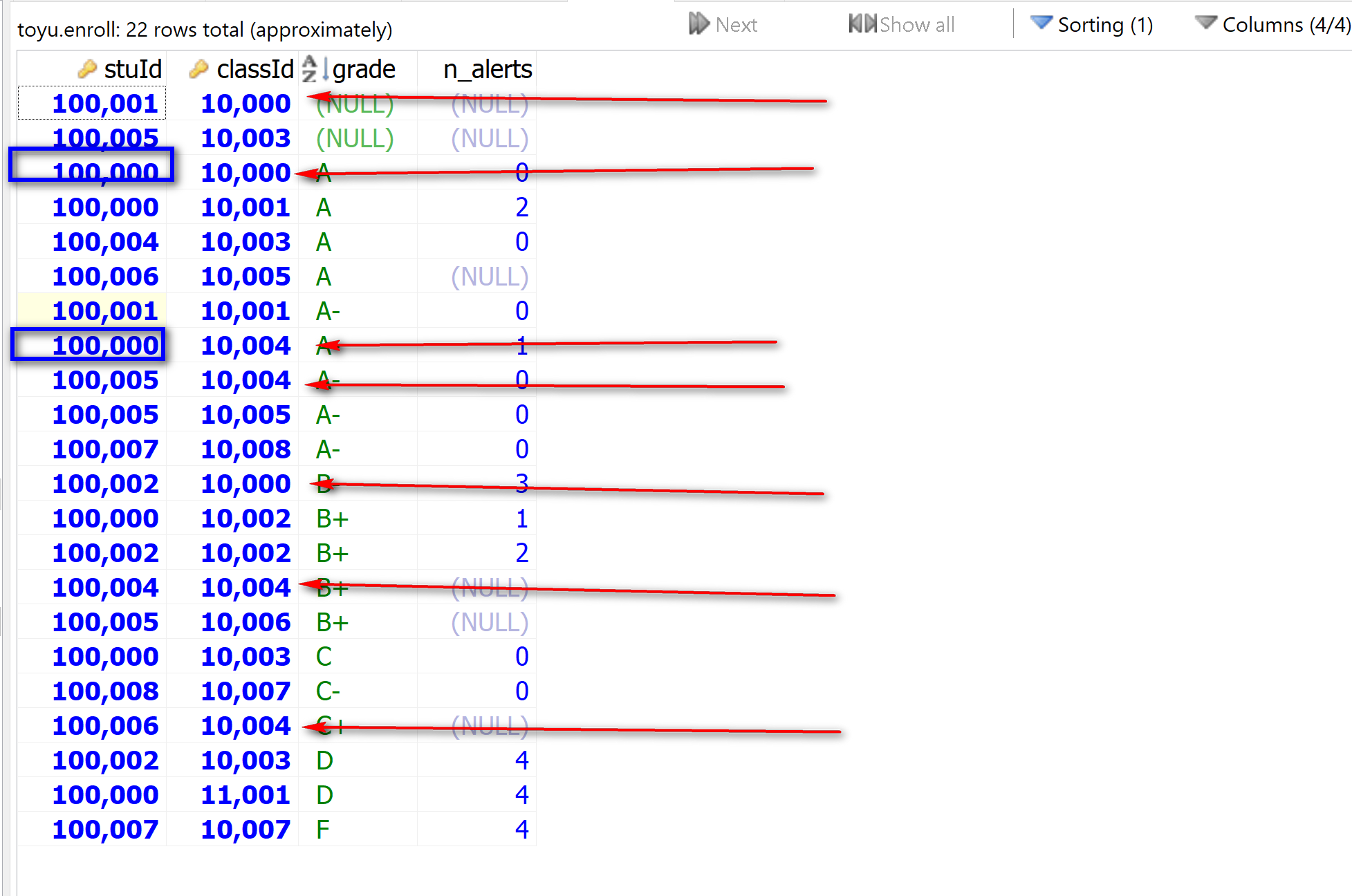 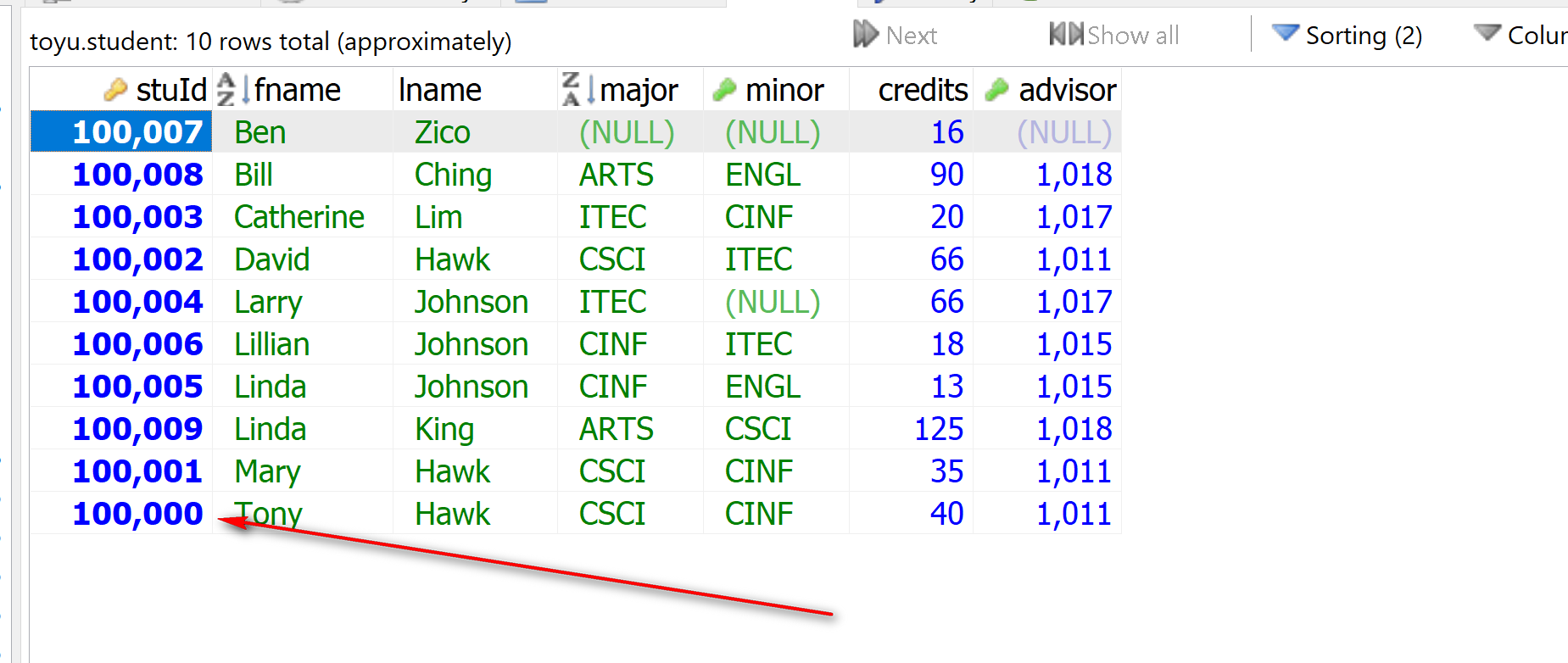 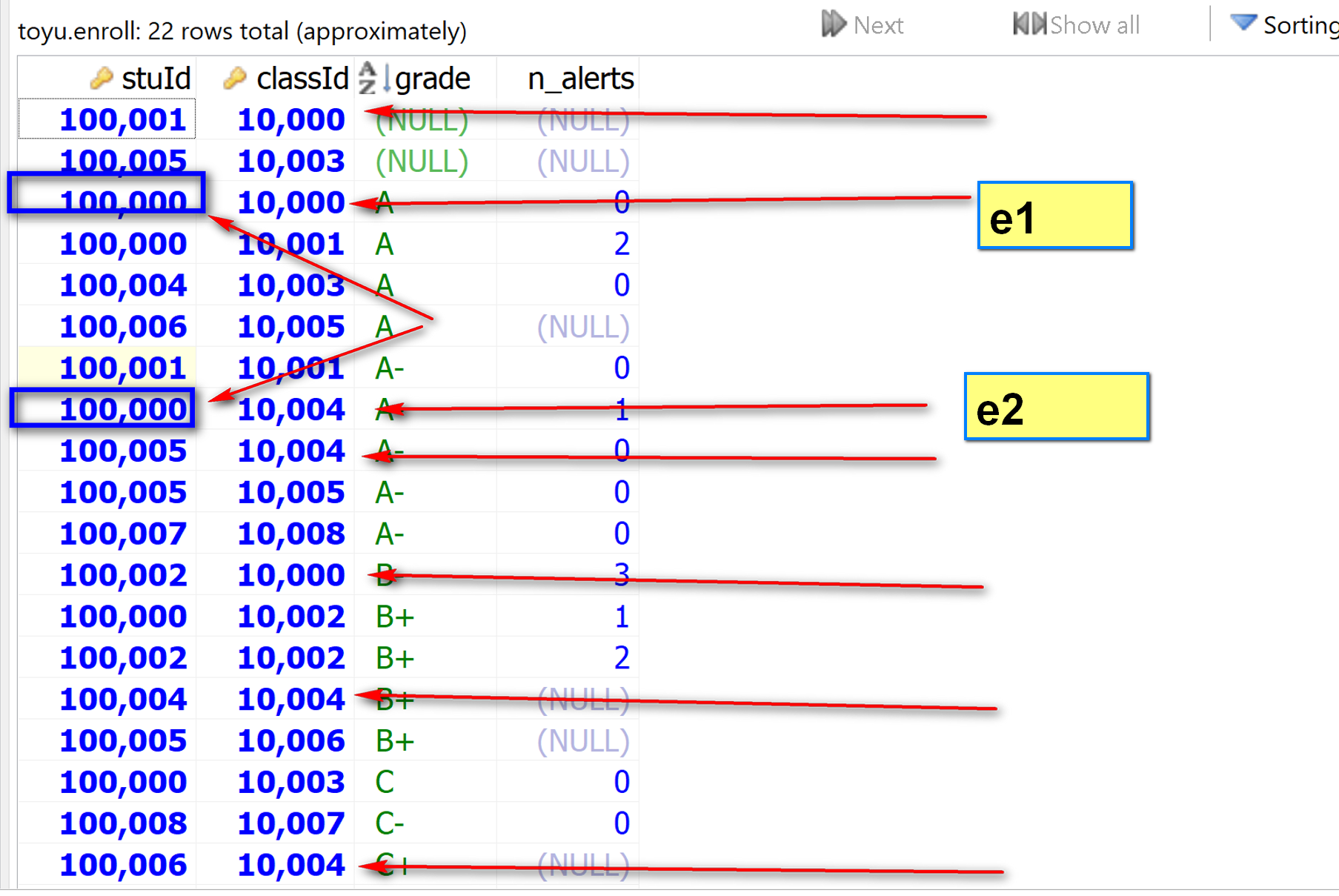 Output: student: s.fname, ‘ ‘, s.lnameSource: student s, Enroll e1, Enroll e2Condition: E1.classId = 10000E2.classId = 10004